Сводная сметана оплату стоимости набора продуктов питания детей в лагерях с дневным пребыванием прк школах Бессоновского района. Летние каникулы - июль (2 смена) 2015 года.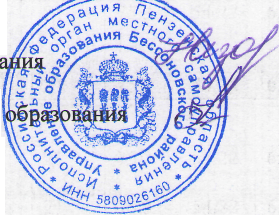 Начальник управления образов Главный бухгалтер управленияС. Н. Назарова Ю.Ф. ПеретрухинаИсп. Братчикова Л.А.(тел.25001)№УчреждениеКол-сменСтоимость     путевки     на     1Стоимость     путевки     на     1Стоимость     путевки     на     1Стоимость     путевки     на     1всегоСумма рублейСумма рублейСумма рублейп/пвоач,ел/деньч,ел/деньч,ел/деньч,ел/деньдетейднейвсегоВ том числе:В том числе:В том числе:В том числе:В том числе:В том числе:облас тныемест.род. платоблает.мест.род. платаа1МБОУ СОШ1402175,354,226,0215,06221382159406,817698,844276,4с.Бессоновка2МБОУ СОШ402175,354,226,0215,066325245544,85056,812650,4с.Вазерки им.В .М.Покровского3МБОУ СОШ502175,354,226,0215,067906556931632115813№ 1с.Грабово4МБОУ СОШ602175,354,226,0215,069487868317,27585,218975,6№ 2 с.Грабово5МБОУ ООШ202175,354,226,0215,063162622772,42528,46325,2с.Пыркино6МБОУ СОШ402175,354,226,0215,066325245544,85056,812650,4с.Сосновка7МБОУ СОШ им.С.Е.Кузнецова1352175,354,226,0215,06213475,5153713,717066,742695,1с.Чемодановка..ИТОГО:48521-75,354,226,0215,06766930,5552230,761313,75153386,1